Приложение 2.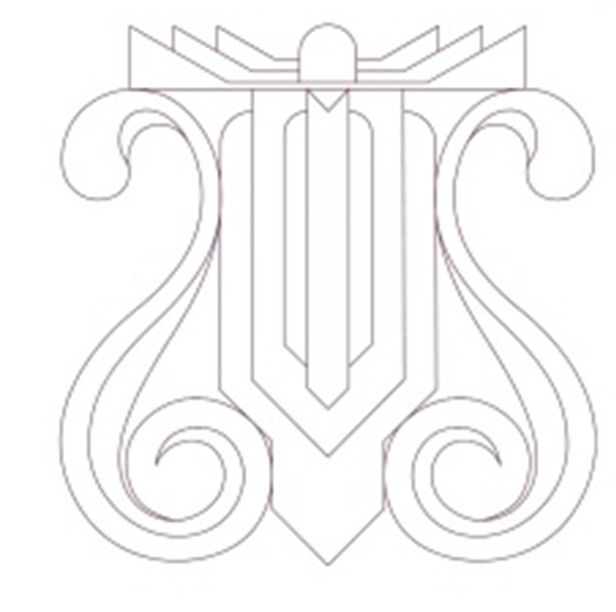 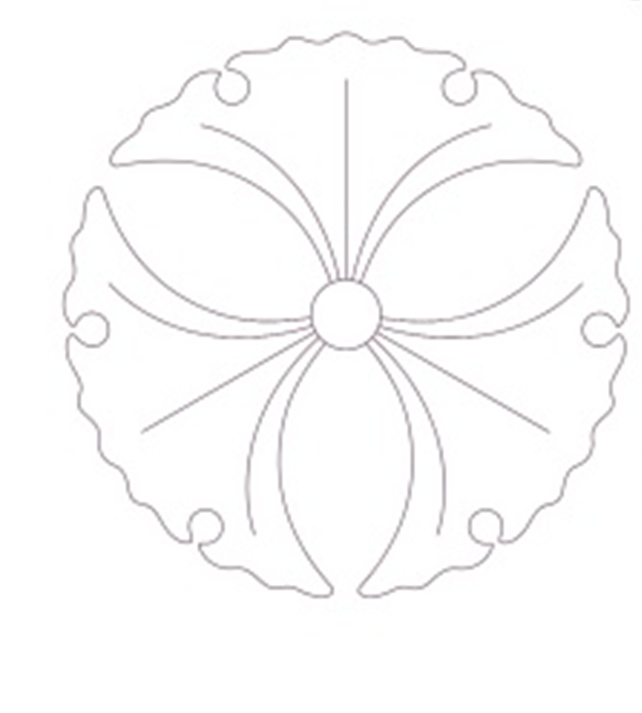 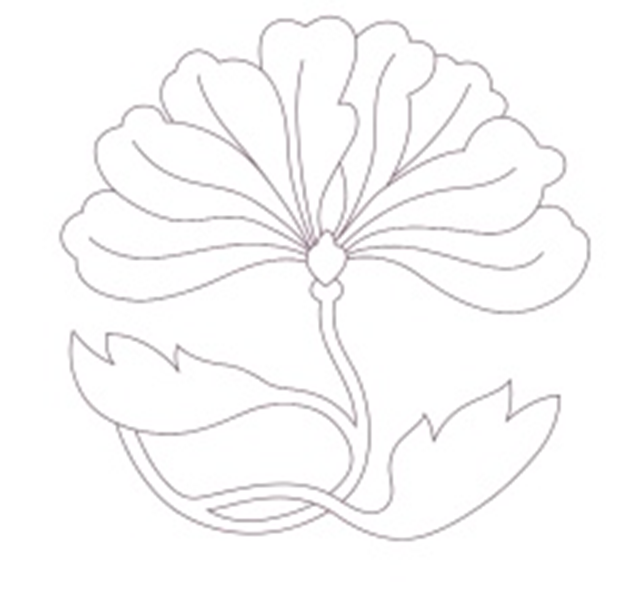 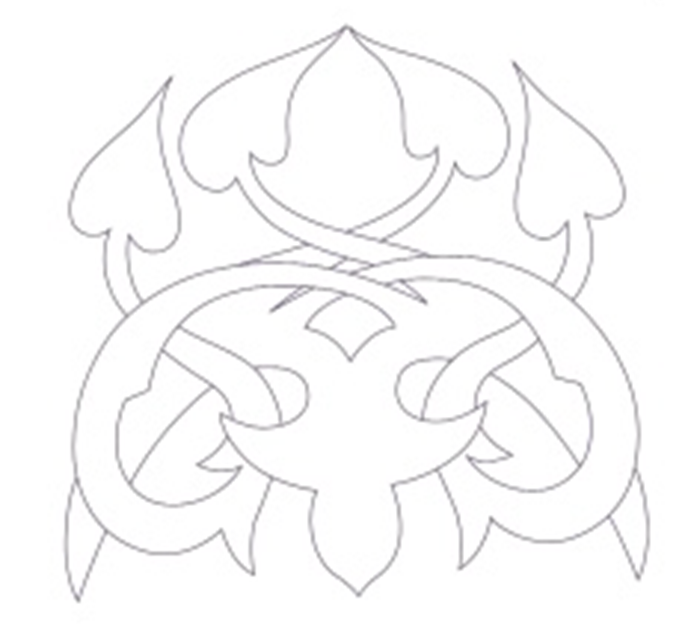 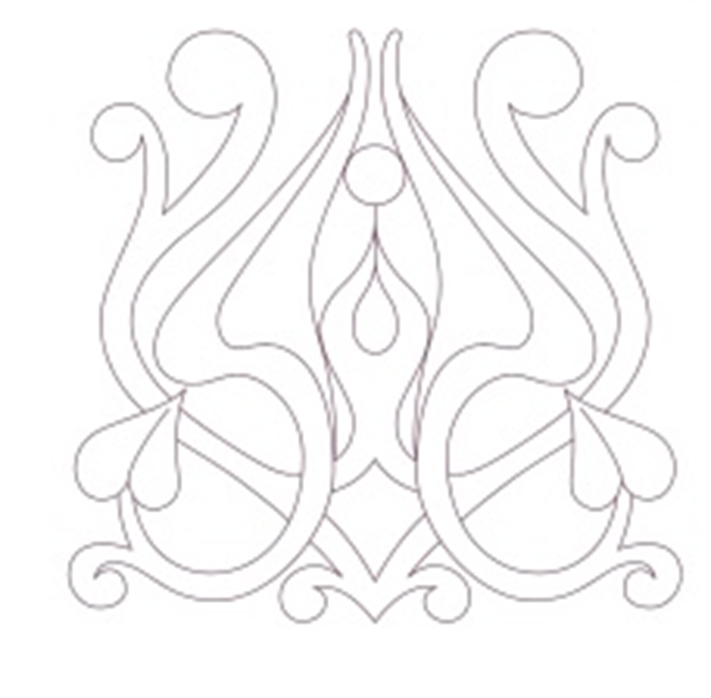 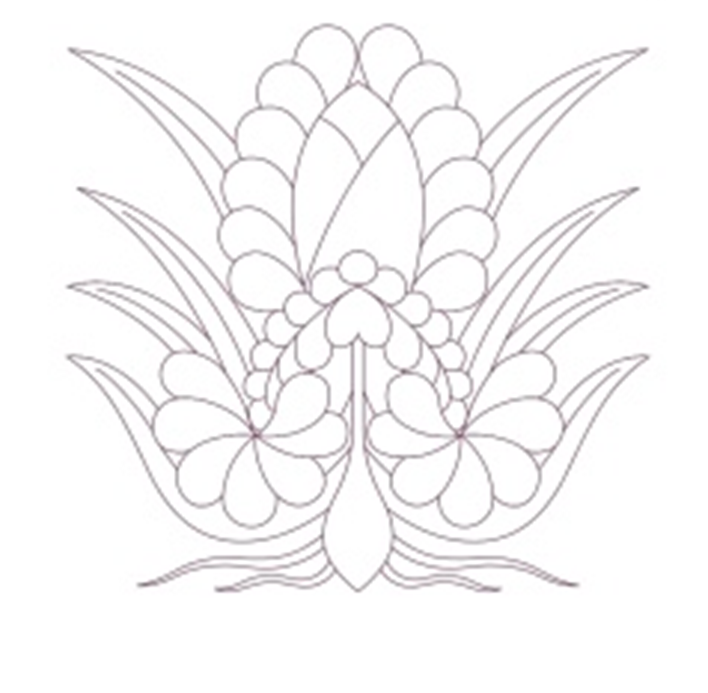 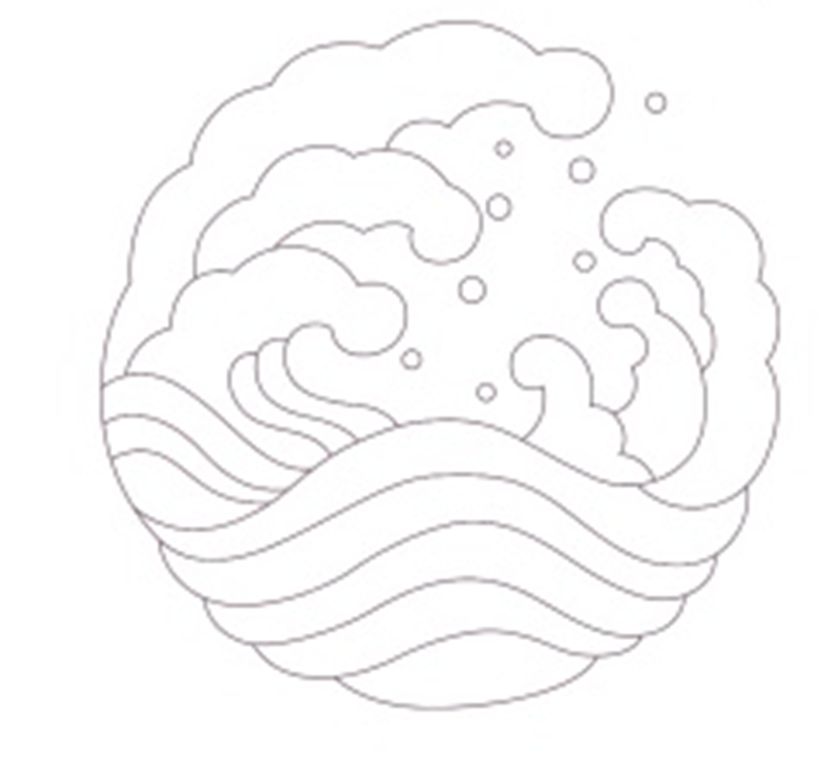 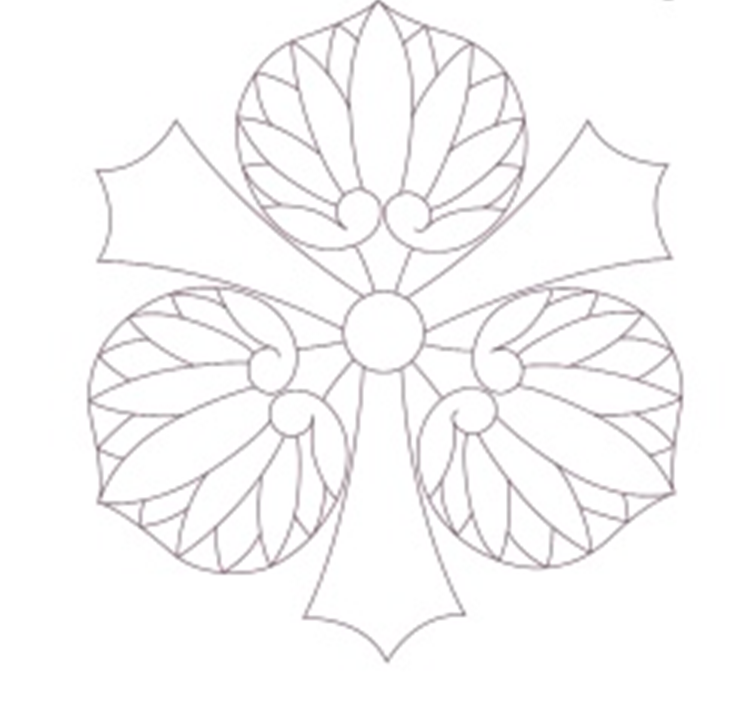 